Publicado en Madrid el 01/07/2020 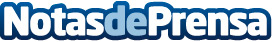 Demarques da el tiro de salida a sus rebajas de verano online y físicasDel 25 de junio al 31 agosto, la tienda online de muebles inicia sus rebajas de verano con descuentos de hasta el 25% en primeras marcasDatos de contacto:Demarques.es915446582Nota de prensa publicada en: https://www.notasdeprensa.es/demarques-da-el-tiro-de-salida-a-sus-rebajas Categorias: Interiorismo Madrid E-Commerce Consumo http://www.notasdeprensa.es